ФилософияПреподаватель Славина С.М.slavina@vemst.ruЗадание для III курса Группа СП-81Выполнить в срок до 19 мая 2020 г.Выполненную работу отправьте по e-mail: slavina@vemst.ruТема: Русская философия 19-20 вв. Критерии оценки: задания оцениваются по 5-ти балльной шкале. Учитывается:Своевременность выполнения задания (в установленные сроки).*За несвоевременное выполнение задания – 4 балла.правильность ответов.Критерии оценки:5 правильных ответов – оценка «5»4 правильных ответа – оценка «4»3 правильных ответа – оценка «3»2 и менее правильных ответа – оценка «2» Источники:Лекция.Интернет-ресурсы.Оформление работы:Ответы на вопросы в тетради (аккуратным, разборчивым почерком).Выслать скан или качественное фото ответов (в рабочей тетради) на вопросы.Устно изучите материал и ответьте письменно на вопросы в тетради (вопросы даны ниже):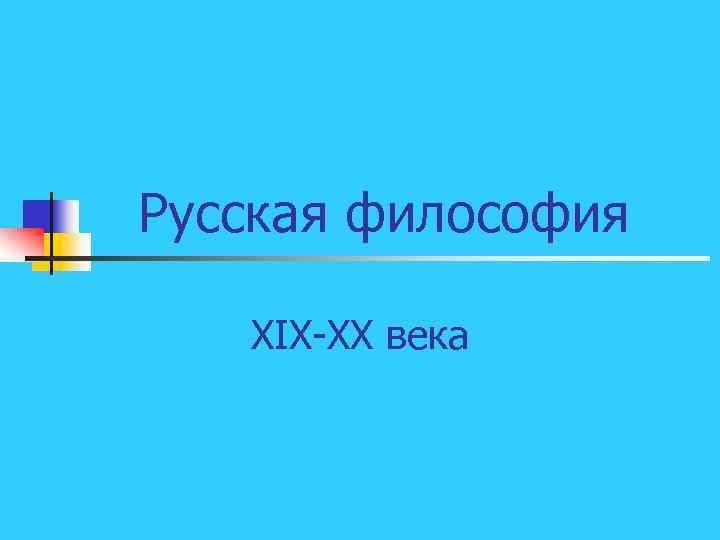 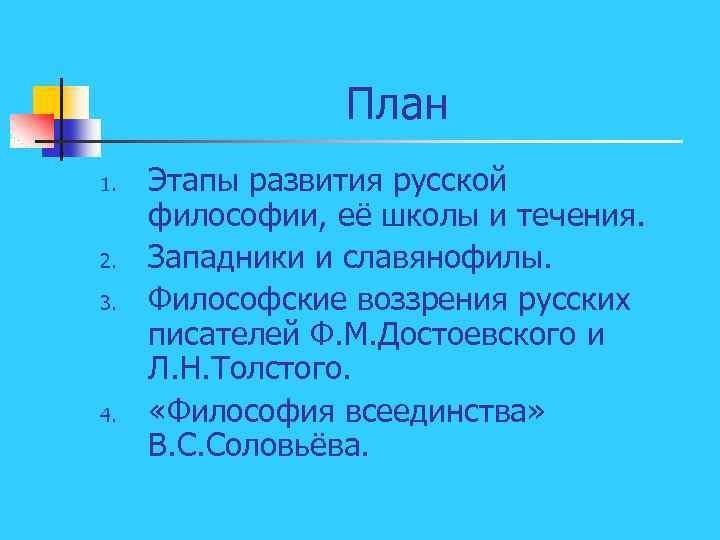 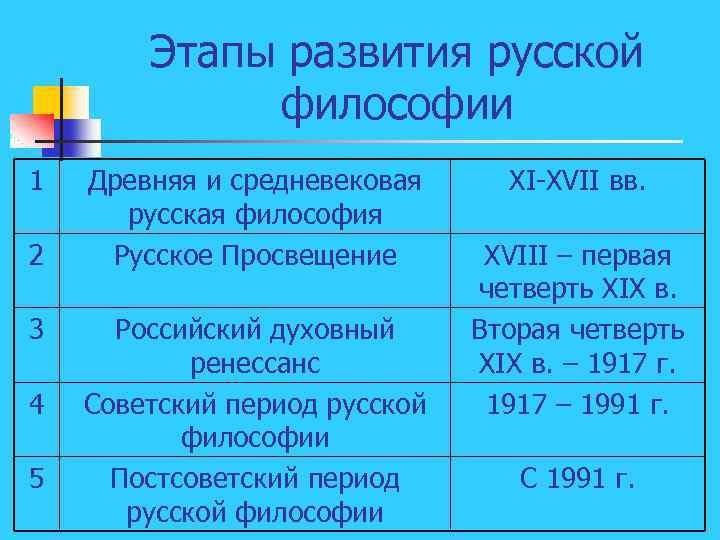 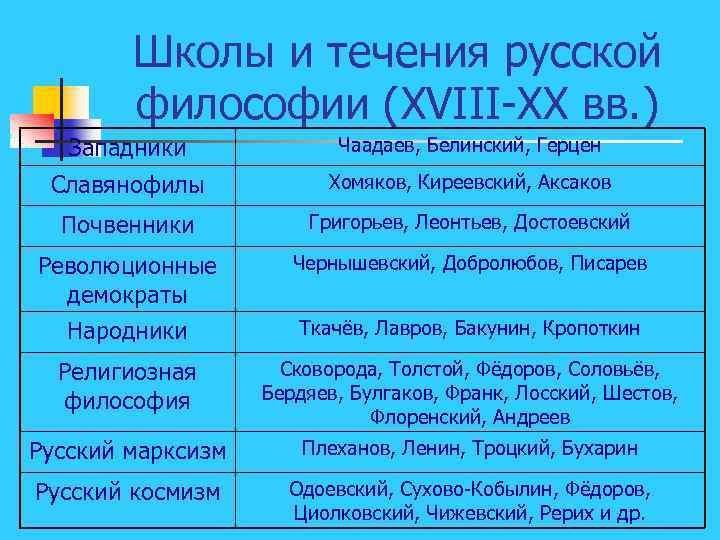 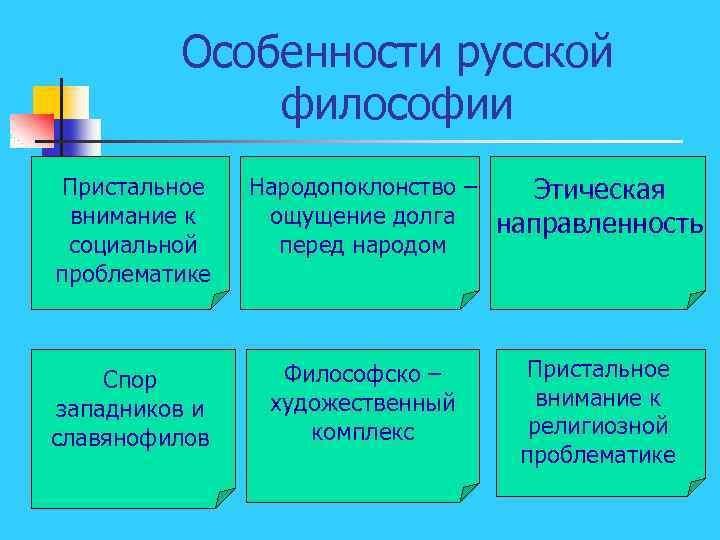 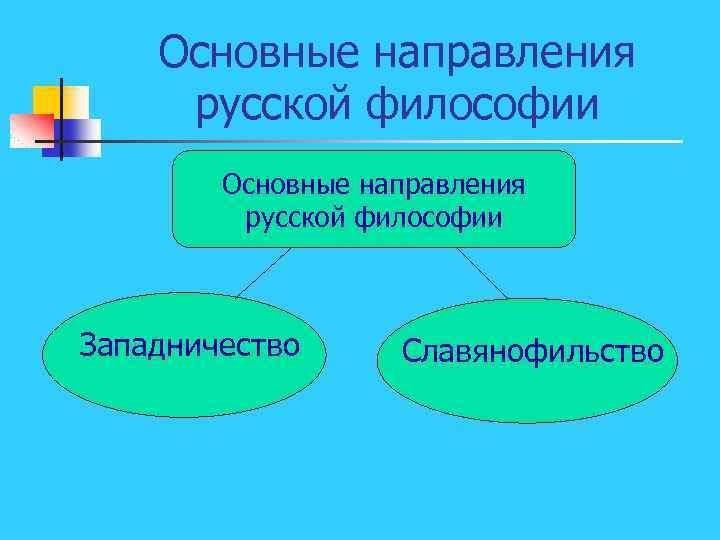 Тема: Русская философия 19-20 вв.Вопросы: заполните в тетради таблицу (дана ниже)Школы русскойфилософииПредставители (3-4 представителя)                                             Основные идеи1.Западничество………………..Идеи (написать 4 главные идеи)2.Славянофильство…………………Идеи (написать 4 главные идеи)3. ПочвенникиДостоевский Ф.М., …Идеи Достоевского Ф.М. (написать 5 главных идей)4. Религиозная философияСоловьев В.С.,   …Идеи Соловьева В.С. (написать 5 главных идей)5. Русский космизм…………………Идеи (написать 5 главных идей)